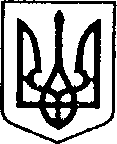 УКРАЇНАЧЕРНІГІВСЬКА ОБЛАСТЬН І Ж И Н С Ь К А    М І С Ь К А    Р А Д АВ И К О Н А В Ч И Й    К О М І Т Е ТР І Ш Е Н Н Явід __16.02.2017 р.		м. Ніжин		                № __33_Про поповнення прийомної сім’їта влаштування дітей Відповідно до статей  34, 42, 51, 52, 53, 59, 73 Закону України «Про місцеве самоврядування в Україні», Регламенту виконавчого комітету Ніжинської міської ради, затвердженого рішенням виконавчого комітету Ніжинської міської ради Чернігівської області VII скликання від 11 серпня 2016 року №220,  та Закону України «Про забезпечення організаційно-правових умов соціального захисту дітей-сиріт та дітей, позбавлених батьківського піклування» від 13.01.2005 р., Указу Президента України від 17.10.1997 р. № 1153/97 «Про затвердження заходів щодо поліпшення становища дітей-сиріт та дітей, які залишились без піклування батьків», постанови Кабінету Міністрів України «Про затвердження Положення про прийомну сім’ю» № 565 від 26.04.2002 р., постанови Кабінету Міністрів України від 24.06.2009 р. № 620 «Про внесення змін до Положення про дитячий будинок сімейного типу» і «Положення про прийомну сім’ю», на основі рекомендації Чернігівського обласного ЦСССДМ про включення до банку даних потенційних прийомних батьків від 20.02.2014 р., довідки Чернігівського обласного центру соціальних служб для сім’ї, дітей та молоді про проходження курсу перепідготовки прийомних батьків та батьків-вихователів від 17.03.2016 р., листа-рекомендації Ніжинського міського ЦСССДМ про доцільність поповнення дітьми прийомної сім’ї, яка створена на базі сім’ї ПІП, (19.04.1980 року народження) від 21.12.2016 року, та розглянувши заяву ПІП, (19.04.1980 року народження), від 13.02.2017 р. про поповнення прийомної сім’ї дітьми, виконавчий комітет Ніжинської міської ради вирішив:Влаштувати 17.02.2017 року до сім’ї  ПІП, (19.04.1980  р.н.), яка проживає за адресою: (конфіденційна інформація), м. Ніжин, Чернігівська обл., для виховання та спільного проживання дітей, позбавлених батьківського піклування,  ПІП,  (16.06.2007р.н.)  та ПІП, (10.01.2013 р.н.), які на даний час перебувають (конфіденційна інформація).Діти ПІП, (16.06.2007 р.н.), та ПІП, (10.01.2013 р.н.),  відповідно до розпорядження (конфіденційна інформація)  мають статус дітей, позбавлених батьківського піклування.Батько ПІП, (16.06.2007 р.н.), записаний відповідно до частини першої статті 135 Сімейного кодексу України (витяг з Державного реєстру актів цивільного стану громадян про народження із зазначенням відомостей про батька (конфіденційна інформація).Батько ПІП, (10.01.2013 р.н.), записаний відповідно до частини першої статті 135 Сімейного кодексу України (витяг з Державного реєстру актів цивільного стану громадян про народження із зазначенням відомостей про батька (конфіденційна інформація).      Мати малолітніх  ПІП, (16.06.2007 р.н.), та ПІП, (10.01.2013 р.н.), ПІП, позбавлена батьківських прав (конфіденційна інформація).Місце походження малолітніх ПІП, (16.06.2007 р.н.), та ПІП, (10.01.2013 р.н.), є селище міського типу (конфіденційна інформація). Відповідно до пункту 17 Положення про прийомну сім’ю, затвердженого постановою Кабінету Міністрів України від 26.04.2002 року № 565, покласти персональну відповідальність за життя, здоров’я, фізичний та психічний розвиток прийомної дитини на прийомну матір.Службі у справах дітей (Рацин Н.Б.):Підготувати проект договору між прийомною мамою та виконавчим комітетом Ніжинської міської ради про влаштування дітей на виховання та спільне проживання до прийомної сім’ї (далі  договір).Надати прийомній матері документи на дітей.Здійснити контроль за виконанням договору, а також за умовами проживання та виховання прийомних дітей.В обов’язковому порядку проінформувати прийомну матір про те, що прийомні діти перебувають на обліку на усиновлення і можуть бути усиновлені іншими громадянами, але при цьому, за наявності кількох осіб, які виявили бажання усиновити одну і ту ж дитину, переважне право на її усиновлення буде мати прийомна мати.Один раз на рік готувати звіти про стан утримання і розвитку дітей в прийомній сім’ї.Міському центру соціальних служб для сім’ї, дітей та молоді (Кучеровська Н.М.)Закріпити на вищезазначеною прийомною сім’єю соціального працівника НЦСССДМ, який пройшов спеціальну підготовку.Забезпечити постійний соціальний супровід прийомної сім’ї, який передбачає надання педагогічних, соціально-економічних, соціально-медичних та інформаційних послуг, спрямованих на створення належних умов функціонування прийомної сім’ї.Надавати службі у справах дітей щорічно інформацію про ефективність функціонування прийомної сім’ї.Управлінню праці та соціального захисту населення виконавчого комітету Ніжинської міської ради (Кулініч В.М.):Здійснювати призначення та виплати державної соціальної допомоги на дітей, грошового забезпечення прийомної матері у межах видатків, передбачених у державному бюджеті на утримання прийомних сімей.Здійснювати зазначені виплати на дітей, грошового забезпечення прийомній матері щомісяця до 20 числа.Подавати інформацію службі у справах дітей виконавчого комітету Ніжинської міської ради про призначення державної соціальної допомоги прийомних дітей, грошового забезпечення прийомній матері та про причини не призначення, не виплати, чи припинення їх виплат до 3 числа місяця наступного за звітним.Дитячій поліклініці Центральної міської лікарні (Цибульська О.М.):Закріпити за прийомними дітьми дільничного лікаря.Організувати двічі на рік проходження прийомними дітьми медичного огляду, здійснювати диспансерний нагляд за ними.Надавати службі у справах дітей виконавчого комітету Ніжинської міської ради щорічний звіт про стан здоров’я дітей, дотримання прийомною матір’ю рекомендацій лікаря.Управлінню освіти Ніжинської міської ради (Крапив‘янський С.М.):Забезпечити право на здобуття загальної середньої освіти прийомними дітьми а у разі потреби – забезпечити індивідуальне навчання.Подавати службі у справах дітей виконавчого комітету Ніжинської міської ради щорічний звіт про рівень розвитку та знань прийомних дітей, наявність шкільного одягу та шкільного приладдя, систематичне відвідування уроків та своєчасність і якість виконання домашніх завдань, відвідування дітьми гуртків, секцій, позашкільних заходів, участь матері у вихованні дитини, тощо.Відділу у справах сім’ї та молоді виконавчого комітету Ніжинської міської ради (Бассак Т.Ф.) забезпечити безкоштовне оздоровлення прийомних дітей у оздоровчих закладах.Начальнику Ніжинського ВП ГУНП в Чернігівській області  підполковника поліції (Бойку В.А.) доручити дільничному інспектору поліції щорічно подавати службі у справах дітей виконавчого комітету Ніжинської міської ради звіт про відсутність проявів асоціальної поведінки з боку дітей, які виховується в прийомній сім’ї, прийомної матері.Контроль за виконанням рішення покласти на заступника міського голови з питань діяльності виконавчих органів ради Алєксєєнка І.В.Міський голова                                                                             А.В. Лінник